This Form was created in Word using VF Creator.Created: 12/01/2018 by the VF Creator team.
VF Creator turns documents created in Word into online forms.You can view/edit eForm features, after installing the VF Creator add-in. A new VF Creator ribbon will be available which allows you to create/edit eForms.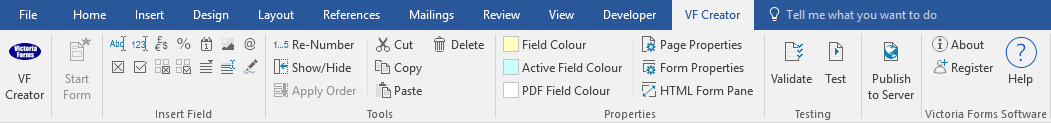 Please visit VictoriaForms.com/VF-Creator/ to start creating online forms in Word.Property InspectionThis report should be used to record the condition of the accommodationn at the end of the period of tenancy. The Landlord and the Tenant  should fill out this form together and agree on any action required.STATE code explanation: S = satisfactory, N = needs attention – detailed action requiredIMPACT ON TENANT AS A RESULT OF FAILING TO TAKE REQUIRED ACTIONFailure to take the required action as detailed above will result in deductions to the tenants bond to make good the repairs / cleaning required.The cost of remedial action will be determined by obtaining two quotes to complete the work and selecting the lowest amount. The amount to be deducted is estimated at:   (subject to receiving quotes)NOTE:	Given there is a need for action to be taken quickly, before the next staff member commences work, the availability of contractors may be limited and cost may be greater than expected.ACKNOWLEDGEMENTThis report is a fair reflection of the of the state of the property and the action required to remedy the situation.  (Do not sign unless you agree with all the details in the report.)Property:Landlord(s):Tenant(s):Date of Inspection:Entrance / hallState action RequiredWalls/Ceiling/WoodworkFloor/CoveringsCurtains/BlindsLight Fittings/Power pointsWindows/Doors/ScreensComments/OtherLOUNGEStateaction RequiredWalls/Ceiling/WoodworkFloor/CoveringsCurtains/BlindsLight Fittings/Power pointsWindows/Doors/ScreensComments/OtherdINING rOOMStateaction RequiredWalls/Ceiling/WoodworkFloor/CoveringsCurtains/BlindsLight Fittings/Power pointsWindows/Doors/ScreensComments/OtherkitchenSTATEaction RequiredWalls/Ceiling/WoodworkFloor/CoveringsCurtains/BlindsLight Fittings/Power pointsWindows/Doors/ScreensCupboards/DrawersBench tops/TilingSink/Disposal UnitTapsStove Exhaust FanComments/OtherBEDROOM 1Stateaction RequiredWalls/Ceiling/WoodworkFloor/CoveringsCurtains/BlindsLight Fittings/Power pointsWindows/Doors/ScreensComments/OtherBEDROOM 2Stateaction RequiredWalls/Ceiling/WoodworkFloor/CoveringsCurtains/BlindsLight Fittings/Power pointsWindows/Doors/ScreensComments/OtherBEDROOM 3Stateaction RequiredWalls/Ceiling/WoodworkFloor/CoveringsCurtains/BlindsLight Fittings/Power pointsWindows/Doors/ScreensComments/OtherBATHROOM 1Stateaction RequiredWalls/Ceiling/WoodworkFloor/CoveringsCurtains/BlindsLight Fittings/Power pointsWindows/Doors/ScreensShowerShower ScreenTilingMirror/CabinetTowel railToiletComments/OtherLAUNDRYStateaction RequiredWalls/Ceiling/WoodworkFloor/CoveringsCurtains/BlindsLight Fittings/Power pointsWindows/Doors/ScreensWash TubsComments/OthereXTERIORStateaction RequiredExterior Walls/Window framesLawns/GardensRoof/GuttersGarage/Carport/DrivewayClothes LineFences/GatesMailboxBalcony/ Veranda/PorchOutside lightsDoorbell/Security SystemComments/OtherOTHER COMMENTSLANDLORDTENANTName:    Name:    Signed:   Signed:  Date:       Date:      